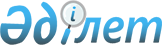 "Ірі салық төлеушілер мониторингіне жататын салық төлеушілердің тізбесін бекіту туралы" Қазақстан Республикасы Қаржы министрінің 2018 жылғы 14 желтоқсандағы № 1082 бұйрығына толықтырулар енгізу туралы
					
			Күшін жойған
			
			
		
					Қазақстан Республикасы Премьер-Министрінің Бірінші орынбасары - Қазақстан Республикасы Қаржы министрінің 2019 жылғы 29 мамырдағы № 503 бұйрығы. Қазақстан Республикасының Әділет министрлігінде 2019 жылғы 31 мамырда № 18761 болып тіркелді. Күші жойылды - Қазақстан Республикасы Қаржы министрінің 2020 жылғы 28 желтоқсандағы № 1241 бұйрығымен.
      Ескерту. Күші жойылды – ҚР Қаржы министрінің 28.12.2020 № 1241 (01.01.2021 бастап қолданысқа енгізіледі және ресми жариялануға тиіс) бұйрығымен.
      БҰЙЫРАМЫН:
      1. "Ірі салық төлеушілер мониторингіне жататын салық төлеушілердің тізбесін бекіту туралы" Қазақстан Республикасы Қаржы министрінің 2018 жылғы 14 желтоқсандағы № 1082 бұйрығына (Нормативтік құқықтық актілерді мемлекеттік тіркеу тізілімінде № 17992 болып тіркелген, Қазақстан Республикасы нормативтік құқықтық актілерінің Эталондық бақылау банкінде 2018 жылғы 25 желтоқсанда жарияланған) мынадай толықтыру енгізілсін:
      көрсетілген бұйрықпен бекітілген, Ірі салық төлеушілер мониторингіне жататын салық төлеушілердің тізбесі:
      мынадай мазмұндағы реттік нөмірде 322, 323, 324, 325, 326, 327, 328, 329, 330, 331, 332, 333, 334, 335 және 336-жолдармен толықтырылсын:
      "
      2. Қазақстан Республикасы Қаржы министрлігінің Мемлекеттік кірістер комитеті Қазақстан Республикасының заңнамасымен белгіленген тәртіпте:
      1) осы бұйрықтың Қазақстан Республикасының Әділет министрлігінде мемлекеттік тіркелуін;
      2) осы бұйрық мемлекеттік тіркелген күннен бастап күнтізбелік он күн ішінде оның қазақ және орыс тілдеріндегі Қазақстан Республикасы Әділет министрлігінің "Қазақстан Республикасының Заңнама және құқықтық ақпарат институты" шаруашылық жүргізу құқығындағы республикалық мемлекеттік кәсіпорнына ресми жариялау және Қазақстан Республикасының нормативтік құқықтық актілерінің Эталондық бақылау банкіне енгізу үшін жолдауды;
      3) осы бұйрықтың Қазақстан Республикасы Қаржы министрлігінің интернет-ресурсында орналастырылуын;
      4) осы бұйрық Қазақстан Республикасы Әділет министрлігінде мемлекеттік тіркелгеннен кейін он жұмыс күні ішінде Қазақстан Республикасы Қаржы министрлігінің Заң қызметі департаментіне осы тармақтың 1), 2) және 3) тармақшаларында көзделген іс-шараларды орындау туралы мәліметтердің ұсынылуын қамтамасыз етсін.
      3. Осы бұйрық алғашқы ресми жарияланған күнінен кейін күнтізбелік он күн өткен соң қолданысқа енгізіледі.
					© 2012. Қазақстан Республикасы Әділет министрлігінің «Қазақстан Республикасының Заңнама және құқықтық ақпарат институты» ШЖҚ РМК
				
322.
"КазРосГаз" жауапкершілігі шектеулі серіктестігі
060640006784
323.
"Қазақстан Республикасындағы "Шлюмберже Лоджелко Инк." Компаниясы" филиалы
010641000226
324.
"Болашақ- Атырау" жауапкершілігі шектеулі серіктестігі
001240000920
325.
"Каспий нефть" акционерлік қоғамы
970140000112
326.
"СNPC Интернешионал (Бузачи) Б.В." Ақтау қаласындағы корпорациясының филиалы
980641001493
327.
"Нельсон Петролеум Бузачи Б.В." компаниясының Қазақстандық филиалы
990341000901
328.
"Торғай-Петролеум" акционерлік қоғамы
950840000065
329.
"БРИТИШ АМЕРИКАН ТОБАККО КАЗАХСТАН ТРЕЙДИНГ" жауапкершілігі шектеулі серіктестігі
030440001818
330.
"Ситибанк Қазақстан" Акционерлік қоғам
980540003232
331.
"Fluor Kazakhstan Inc. (Флюор Қазақстан Инк.)" Филиалы
090641017443
332.
"Сайпем S.p.A" акционерлік қоғамының "Сайпем Казахстан Филиал" филиалы
920941000346
333.
"Кольжан" жауапкершілігі шектеулі серіктестігі
010540000287
334.
"Ақбастау" бірлескен кәсіпорны" Акционерлік қоғамы
061140001976
335.
"Империал Тобако Қазақстан" жауапкершілігі шектеулі серіктестігі
021040006064
336.
"Көкшетау минералды сулары" Акционерлік Қоғамы
950440000010".